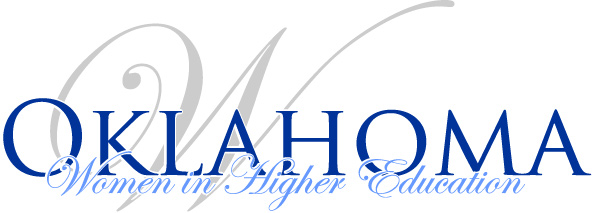 Officer MeetingAgendaJanuary 19, 1 p.m. – 3 p.m.Oklahoma State Regents for Higher EducationLibrary Conference Room405-225-9100 ext. 95032017 Fall Luncheon comments or suggestionsFinance reportIA news (if any)OKWHE State Board Secretary Interests (I had two requests for this spot on our board):Catherine Orozco-Christmas, Accreditation Specialist, Oklahoma State Accrediting Agency	Melissa Brevetti, Ph.D., Director of Clinical Partnerships, Langston UniversitySpring LuncheonWhereWhenFoodThemeOtherOther